Organisk kemiKolatomenRena former av kolKoletskretsloppKoldioxidCellandningFotosyntesNedbrytareFörbränningVäxthuseffektFossila bränslenMetanKolvätenAlkoholerOrganiska syrorPolymerer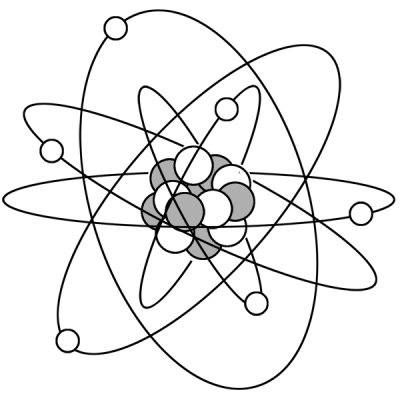 